Памятка«ПДД  для  ВЕЛОСИПЕДИСТОВ»Установилась теплая погода, что привело к значительному увеличению количества двухколесных транспортных средств на дорогах. Сотни водителей   велосипедов и мопедов появились на городских улицах и влились в  плотный транспортный поток.По  наблюдениям  как минимум 90 процентов водителей двухколесных транспортных средств,  для  которых  не требуется  водительское удостоверение, не имеют абсолютно никакого представления о правилах дорожного движения и выезжают на дорогу совершенно неподготовленными.Естественно, велосипедист должен знать и соблюдать требования относящихся к нему правил, поэтому всем любителям велопрогулок рекомендую изучить данную статью. Кроме того, даже если у Вас нет велосипеда, Вам также необходимо изучить правила велосипедиста на дороге, чтобы в случае возникновения ДТП с участием водителя велосипеда Вы могли сразу же определить нарушение правил и четко на это указать сотруднику ГИБДД.Что такое велосипед?Казалось бы, ответ на вопрос "что такое велосипед?" знает даже маленький ребенок, однако нас интересует формулировка понятия велосипед из пункта 1.2. правил дорожного движения:"Велосипед" - транспортное средство, кроме инвалидных колясок, которое имеет, по крайней мере, два колеса и приводится в движение как правило мускульной энергией лиц, находящихся на этом транспортном средстве, в частности при помощи педалей или рукояток, и может также иметь электродвигатель номинальной максимальной мощностью в режиме длительной нагрузки, не превышающей 0,25 кВт, автоматически отключающийся на скорости более 25 км/ч.В данном пункте нас в первую очередь интересует фраза "транспортное средство", т.к. именно она подчеркивает, что все пункты правил дорожного движения, относящиеся к транспортным средствам, относятся, в том числе и к велосипедам.Обратите  внимание, что с апреля 2014 года велосипеды могут обладать электродвигателем небольшой мощности (до 0,25 кВт), автоматически отключающимся   при скорости 25 км/ч.Второе понятие, которое следует рассмотреть в рамках этой статьи - пешеход:"Пешеход" - лицо, находящееся вне транспортного средства на дороге либо на пешеходной или велопешеходной   дорожке  и не производящее на них работу. К пешеходам также приравниваются лица, передвигающиеся в инвалидных колясках без двигателя, ведущие велосипед, мопед, мотоцикл, везущие санки, тележку, детскую или инвалидную коляску, а также использующие для передвижения роликовые коньки, самокаты и иные аналогичные средства.Обратите внимание, водитель велосипеда не является пешеходом во время движения. Однако человек, ведущий велосипед, пешеходом является. В связи с этим у владельцев велосипедов появляется достаточно интересная возможность - становиться пешеходом при необходимости. Так что в случае необходимости велосипедист может слезть с велосипеда и руководствоваться пунктами правил, предназначенными для пешеходов (например, переходить дорогу по нерегулируемому пешеходному переходу).Рассмотрим .уют 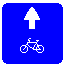 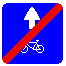 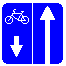 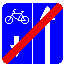 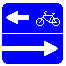 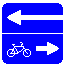 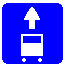 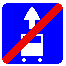 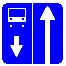 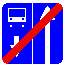 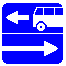 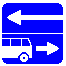 2. Запрещается, но в целях  безопасности  его  можно  приобрести, 